Муниципальное автономное учреждение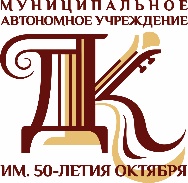 «Дворец культуры им. 50-летия Октября»650001, г. Кемерово, ул. 40 лет Октября, 18; тел/факс (83842)254384; E-mail:624384@mail.ruhttp://www.дк-кр.рфДата проведения: 26.02.2021
Время: начало 09:00
Место: большой зал МАУ «ДК им.50-летия Октября»
Уважаемы участники, убедительная просьба внимательно отнестись ко времени начала своего выступления, (регистрация участников будет проходить с 8 утра до начала последнего блока). Регламент приблизительный. Заранее удостоверьтесь, что вы прислали нам все нужные вам фонограммы и прописали нужные технические средства. (ВНИМАНИЕ: возможности показать видео на экране НЕТ).NВремяНаименованиеНоминация109:05МАДОУ №14 «Центр развития ребенка – детский сад» Баландина Арина«Аист на крыше»Рук: Штейникова Оксана Сергеевна3-6летВокал (соло)209:09МБДОУ №32«Капелька»«Тучка»Рук: Полянская Кристина Вячеславовна 3-6летХореография (коллектив)309:11МАДОУ 131 «Детский сад общеразвивающего вида с приоритетным осуществлением деятельности по художественно-эстетическому направлению развития детей»Вафин Даниил Тагирович«Родина»Рук: Чайан Ольга Геннадьевна3-6летХудожественное слово (соло)409:13МАДОУ 131 «Детский сад общеразвивающего вида с приоритетным осуществлением деятельности по художественно-эстетическому направлению развития детей»Тахтобина Маргарита Сергеевна«Я живу в прекрасном крае»Рук: Курнопегова Олеся Сергеевна3-6летХудожественное слово (соло)509:15МАДОУ 131 «Детский сад общеразвивающего вида с приоритетным осуществлением деятельности по художественно-эстетическому направлению развития детей»Турундаева Дарья Егоровна«Юбилейное Кузбасса»Рук: Попова Олеся Игоревна3-6летХудожественное слово (соло)609:17МАДОУ 131 «Детский сад общеразвивающего вида с приоритетным осуществлением деятельности по художественно-эстетическому направлению развития детей»Юдина Варвара Никитична«Жемчужина Сибири»Рук: Одинцова Светлана Равильевна3-6летХудожественное слово (соло)709:19МАДОУ №238 «Центр развития ребенка – детский сад»Театральный коллектив «Планета детства»«Мечты солдата»Рук: Бударина Вера Андреевна, Ступина Оксана Анатольевна3-6летМассовый номер809:23Центр  детского творчества «Дебют»Ансамбль «Вишенки»«100 святых церквей»Рук: Чернова Анна Евгеньевна3-6летВокал (кол-в)909:28Центр  детского творчества «Дебют»Еремина Александра Евгеньевна«Не отнимайте солнце у детей»Рук: Чернова Анна Евгеньевна 3-6летВокал (соло)1009:32Центр  детского творчества «Дебют»Зиновьева Вероника Степановна«Леди совершенство»Рук: Чернова Анна Евгеньевна3-6летВокал (соло)1109:35Центр  детского творчества «Дебют»Михайлова София Владимировна«У моей России»Рук: Чернова Анна Евгеньевна3-6летВокал (соло)1209:38Центр  детского творчества «Дебют»Новосёлова Василиса Андреевна«Галоши»Рук: Чернова Анна Евгеньевна3-6летВокал (соло)1309:41Центр  детского творчества «Дебют»Соколова Виктория Алексеевна«Рассветное солнце»Рук: Чернова Анна Евгеньевна3-6летВокал (соло)1409:45Центр  детского творчества «Дебют»Трубникова Дарья Кирилловна«Звездная страна»Рук: Чернова Анна Евгеньевна3-6летВокал (соло)1509:48МАДОУ№238 Центр развития ребенка-детский сад«Планета детства»«Россия, мы дети твои»Рук: Секачева Алена Валерьевна3-6летХореография (кол-в)1609:51МАДОУ №8 «Детский сад общеразвивающего вида с приоритетным осуществлением деятельности по физическому направлению развития воспитанников»Ашрафулина Валерия Владимировна«Край сибирский»Рук: Полудина Наталья Николаевна3-6летХудожественное слово (соло)1709:53МАДОУ №8 «Детский сад общеразвивающего вида с приоритетным осуществлением деятельности по физическому направлению развития воспитанников»Кольченко Демид Владимирович«С любовью о Кузбассе»Рук: Полудина Наталья Николаевна3-6летХудожественное слово (соло)1809:55МАДОУ №8 «Детский сад общеразвивающего вида с приоритетным осуществлением деятельности по физическому направлению развития воспитанников»Лаврентьев Степан Сергеевич«Кузбассу-300»Рук: Кудрева Елена Евгеньевна3-6летХудожественное слово (соло)1909:57МАДОУ №8 «Детский сад общеразвивающего вида с приоритетным осуществлением деятельности по физическому направлению развития воспитанников»Прокопенко Таисия Михайловна«Кузбасс»Рук: Брылева Галина Николаевна3-6летХудожественное слово (соло)2009:59МАДОУ №8 «Детский сад общеразвивающего вида с приоритетным осуществлением деятельности по физическому направлению развития воспитанников»Сенская Арина Васильевна«Я живу в прекрасном крае»Рук: Васинская Евгения Андреевна3-6летХудожественное слово (соло)2110:01МАДОУ №8 «Детский сад общеразвивающего вида с приоритетным осуществлением деятельности по физическому направлению развития воспитанников»Старопольская Анастасия Николаевна «Кузнецкий край»Рук: Смолянинова Ксения Юрьевна3-6летХудожественное слово (соло)2210:03МАДОУ №231 «Детский сад комбинированного вида»Дуэт «Веселые нотки»«Наш край»Рук: Гончарова Наталья Николаевна3-6летВокал (кол-в)2310:05МАДОУ №24 «Детский сад общеразвивающего вида с приоритетным осуществлением деятельности по художественно-эстетическому направлению развития воспитанников»«Фантазеры»«Надежда Кузбасса»Рук: Шипицына Ольга Михайловна3-6летХореография (кол-в)2410:09МБДОУ №102 «Детский сад присмотра и оздоровления»Подберезина Милана«Песнь о Кузбассе»Рук: Михнева Яна Борисовна3-6летХудожественное слово (соло)2510:11МАДОУ №24 «Детский сад общеразвивающего вида с приоритетным осуществлением деятельности по художественно-эстетическому направлению развития воспитанников»Гаус Лана«С любовью о Кузбассе»Рук: Бенова Лариса Борисовна3-6летХудожественное слово (соло)2610:14МАОУ «Гимназия №42» Подразделение дошкольного образования детский сад «Лесная сказка»«Дружные ребята»«Шли солдаты на войну»Рук: Антипова Алёна Александровна3-6летВокал (кол-в)2710:18Подразделение дополнительного образования МАОУ «Гимназия №42»Мелина Анна«Кузбасс»Рук: Шейнрок Анастасия Сергеевна3-6летВокал (соло)2810:22Подразделение дополнительного образования МАОУ «Гимназия №42»Мелин Иван«Шли солдаты на войну»Рук: Шейнрок Анастасия Сергеевна2910:26МАОУ «Гимназия №42» Подразделение дошкольного образования детский сад «Лесная сказка»Анисимова Мирослава«Что мы Родиной зовем?»Рук: Гапонова Татьяна Николаевна3-6летХудожественное слово (соло)3010:28МАОУ «Гимназия №42» Подразделение дошкольного образования детский сад «Лесная сказка»Перминова Ева Евгеньевна«Россия-наша РодинаРук: Субботина Ольга Алексеевна3-6летХудожественное слово (соло)3110:30МАДОУ №238 «Центр развития ребенка – детский сад»«Планета kids»«Как у наших у ворот»Рук: Игнатова Алена Алексеевна3-6летХореография (кол-в)3210:32МАДОУ №19 «Детский сад комбинированного вида»Калачикова Дарья«Ромашка»Рук: Фомичева Ирина Эдуардовна3-6летВокал (соло)3310:35МАДОУ №19 «Детский сад комбинированного вида»Коробкова Екатерина«Рыжее чудо»Рук: Фомичева Ирина Эдуардовна3-6летВокал (соло)3410:39МАДОУ №19 «Детский сад комбинированного вида»Талова Анастасия«Песня сладкоежки»Рук: Фомичева Ирина Эдуардовна3-6летВокал (соло)3510:43МАДОУ №238 «Центр развития ребенка – детский сад»«Планета kids»«Зима в России»Рук: Подшивайлова Татьяна Григорьевна3-6летВокал (кол-в)3610:45МАДОУ №19 «Детский сад комбинированного вида»Коробкова Екатерина, Талова Анастасия«Добрый мир»Рук: Фомичева Ирина Эдуардовна3-6летВокал (кол-в)3710:49МАДОУ №19 «Детский сад комбинированного вида»Цимерман Екатерина«Женщина с ребенком на руках»Рук: Фомичева Ирина Эдуардовна3-6летХудожественное слово (соло)3810:51МАДОУ №21 «Детский сад комбинированного вида»Старикова Юлия Антоновна«Край родной»Рук: Губайдуллина Рашида Сабыровна3-6летХудожественное слово (соло)3910:53МАДОУ №21 «Детский сад комбинированного вида»Абрамова София«Люблю Кузбасс твои просторы»Рук: Роо Елена Олеговна3-6летХудожественное слово (соло)4010:55МБДОУ № 196 «Детский сад комбинированного вида»Самонова Дарья Дмитриевна«Что такое детский сад»Рук: Акназарова Надежда Николаевна3-6летВокал (соло)4110:58МБДОУ № 196 «Детский сад комбинированного вида»Пименов Виктор Сергеевич«Шли солдаты на войну»Рук: Акназарова Надежда Николаевна3-6летВокал (соло)4211:01МБДОУ № 128 «Детский сад общеразвивающего вида»Зылёв Макар Сергеевич«Шахтерский край»Рук: Дмитриева Ирина Анатольевна3-6летХудожественное слово (соло)4311:03МБДОУ № 128 «Детский сад общеразвивающего вида с приоритетным осуществлением деятельности по познавательно-речевому направлению развития воспитанников»Гулевская Алёна, Литвинов Руслан, Смышляев Иван«Родному Кузбассу»Рук: Тарасова Евгения Владимировна3-6летХудожественное слово (кол-в)4411:05МБДОУ №111 Детский сад комбинированного видаСахнина Арина«А мне бы петь и танцевать»Рук: Ладыгина Анна Владимировна3-6летВокал (соло)4511:08МБДОУ №111 Детский сад комбинированного вида«Рябинки»«Лучше папы друга нет»Рук: Ладыгина Анна Владимировна3-6летВокал (кол-в)4611:11МБДОУ №68 «Детский сад»Жилкова Аделия«Люблю тебя Кузбасс родной…»Рук: Цибульская Татьяна Владимировна3-6летХудожественное слово (соло)4711:13МБДОУ №145 «Детский сад общеразвивающего вида»Дуэт «Звездочки»«Моя Россия»Рук: Кривошеева Флорика Михайловна3-6летВокал (кол-в)4811:16МАДОУ №43 «Детский сад комбинированного вида»Меляшкова Дарья Андреевна«Веснушки»Рук: Петерс Надежда Петровна3-6летВокал (соло)4911:20Муниципальное автономное дошкольное образовательное учреждение № 207 «Центр развития ребенка – детский сад»Лещинская Мира«Наш Кузбасс»Рук: Кузьмина Елена Сергеевна3-6летВокал (соло)5011:23Муниципальное автономное дошкольное образовательное учреждение № 207 «Центр развития ребенка – детский сад»Ивойлова Екатерина«Родина»Рук: Пафнучева Ольга Юрьевна3-6летХудожественное слово (соло)5111:26МАДОУ № 141 «Детский сад комбинированного вида»Крупеня Кирилл Алексеевич«Разговор о нашем крае»Рук: Муханова Людмила Юрьевна3-6летХудожественное слово (соло)5211:29МБДОУ №179 «Детский сад присмотра и оздоровления»Лырщикова Дарья Сергеевна«Люблю тебя Кузбасс»Рук: Стрельцова Анастасия Владимировна3-6летХудожественное слово (соло)5311:31МБДОУ №188 «Детский сад общеразвивающего вида с приоритетным осуществлением деятельности по художественно-эстетическому направлению развития воспитанников»Ансамбль «Звездочки»«Моя Россия»Рук: Петрова Жанна Викторовна3-6летВокал (кол-в)5411:34МБДОУ №109 «Детский сад комбинированного вида»«Радуга детства»«Песенка о Родине»Рук: Чудинова Любовь Дмитриевна3-6летВокал (кол-в)5511:36Васенина София Эдуардовна«Мы вместе»Рук: Вакульчик Яна Юрьевна3-6летВокал (соло)5611:39МБДОУ №109 «Детский сад комбинированного вида»Чудинова Елена Сергеевна«У моей России»Рук: Чудинова Любовь Дмитриевна3-6летВокал (соло)5711:43МБДОУ №107 «Детский сад общеразвивающего вида с приоритетным осуществлением деятельности по познавательно-речевому направлению развития воспитанников»Плесовских Анастасия Константиновна «Кузбасс глазами детей!»Рук: Лобова Елена Юрьевна3-6летХудожественное слово (соло)5811:46МБДОУ №180 «Детский сад общеразвивающего вида»Потехина Оливиа«Люблю Кузбасс»Рук: Мартынова Алла Николаевна3-6летХудожественное слово (соло)5911:48МБДОУ №175 «Детский сад общеразвивающего вида»Кузнецова Алена Дмитриевна, Сперанский Иван Анатольевич«Рисунок»Рук: Чистякова Наталья Сергеевна3-6летХудожественное слово (кол-в)6011:50МБДОУ №175 «Детский сад общеразвивающего вида»Карпенко Руслан Сергеевич«Глобус»Рук: Малушко Юлия Александровна3-6летХудожественное слово (соло)6111:53МБДОУ№102Сорокина Карина Андреевна«С любовью о Кузбассе»Рук: Иваненко Алла Петровна3-6летХудожественное слово (соло)6211:55МБДОУ№102Дуэт «Богатыри»:Букин Глеб Владимирович и Голосов Арсений Максимович «Родина»Рук: Кругликова Ольга Степановна3-6летХудожественное слово (кол-в)6311:57МБДОУ№102Ващилова Ксения Александровна «Родному Кузбассу»Рук: Иваненко Алла Петровна3-6летХудожественное слово (соло)12:10НАГРАЖДЕНИЕ категории 3-6 летПЕРЕРЫВ113:30Центр Детского Творчества «ДЕБЮТ»Ансамбль «Фиеста»«Я хочу, чтобы не было войны»Рук: Чернова Анна Евгеньевна7-9лет
Вокал (кол-ив)213:34Центр Детского Творчества «ДЕБЮТ»Гончарова Анастасия Станиславовна«Лебеди»Рук: Чернова Анна Евгеньевна7-9лет
Вокал (соло)313:38Центр Детского Творчества «ДЕБЮТ»Екатеринин Дмитрий Евгеньевич«Свет звезды»Рук: Чернова Анна Евгеньевна7-9летВокал (соло)413:41Центр Детского Творчества «ДЕБЮТ»Киселева Ксения Алексеевна«Мир детям»Рук: Чернова Анна Евгеньевна7-9летВокал (соло)513:45Центр Детского Творчества «ДЕБЮТ»Киселева Таисия Алексеевна«5 минут до урока»Рук: Чернова Анна Евгеньевна7-9летВокал (соло)613:48Центр Детского Творчества «ДЕБЮТ»Наденова Алена Максимовна«Как птицей стать»Рук: Чернова Анна Евгеньевна7-9летВокал (соло)713:52Центр Детского Творчества «ДЕБЮТ»Тагаева Полина Павловна«Лети лепесток»Рук: Чернова Анна Евгеньевна7-9летВокал (соло)813:55Подразделение дополнительного образования МАОУ «Гимназия № 42»«Театральная шкатулка»«Кузбасс-любимый, отчий край»Рук: Сикорская Галина Николаевна7-9летХудожественное слово (кол-в)913:59МБОУ «Гимназия №25»«Боярушка»«Сибирская привественная»Рук: Авдеева Анна Александровна7-9летХореография (кол-в)1014:02МБОУДО «Центр творчества Заводского района» Кузнецова Варвара«Частушки»Рук:  Седых Евгений Александрович, Синельникова Анастасия Сергеевна7-9летВокал (соло)1114:04МБОУДО «Центр творчества Заводского района» Михайлова Варвара«Блоха»Рук:  Седых Евгений Александрович, Синельникова Анастасия Сергеевна7-9летВокал (соло)1214:06МБОУДО «Центр творчества Заводского района» Шмидт Ксения«Масленая полизуха»Рук:  Седых Евгений Александрович, Синельникова Анастасия Сергеевна7-9летВокал (соло)1314:08МБОУДО «ЦТ Заводского района»Беседин Иван«Служили три пилота»Рук: Губарева Яна Нуваховна7-9летВокал (соло)1414:10МБОУДО «ЦТ Заводского района»Губарева Татьяна«Фронтовой сестре»Рук: Губарева Яна Нуваховна7-9летХудожественное слово (соло)1514:13МБОУ ДО «Дворец творчества детей и молодежи» Ленинского района«Солнечный ветер»«Мы из Кузбасса»Рук: Мешалова Юлия Викторовна7-9летХореография (кол-в)1614:15МБОУ ДО «Дворец творчества детей и молодежи» Ленинского районаЛодза Максим«Россия, мы дети твои»Рук: Савина Татьяна Викторовна7-9летВокал (соло)1714:18МБОУ ДО «Дворец творчества детей и молодежи» Ленинского районаПотапова Анна«Прекрасное далеко»Рук: Савина Татьяна Викторовна7-9летВокал (соло)1814:22МБОУ ДО «Дворец творчества детей и молодежи» Ленинского районаФедорова Анна«Сердце земли моей»Рук: Любова Анастасия Ивановна7-9летВокал (соло)1914:26МАОУ «Средняя общеобразовательная школа № 93 с углублённым изучением отдельных предметов»Ансамбль танца «Ассорти»«Самое большое счастье, которое может выпасть в жизни- это счастливое детство!»Рук:  Дюмина Альбина Леонидовна7-9летХореография (кол-в)2014:30МБДОУ №128 «Детский сад общеразвивающего вида»Перков Данил Павлович«Мой город, мой Кузбасс»Рук:  Байрамалова Ирина Михайловна7-9летХудожественное слово (соло)2114:33МБОУ ДО «Дом детского творчества Рудничного района»Фёдорова Вилия Михайловна«Цапля»Рук: Данилов Григорий Олегович7-9летИнструментальный (соло)2214:35МБОУ ДО «Дом детского творчества Рудничного района»Бутакова Мария«Ой, Дуня, моя Дуня»Рук: Селиверстова Александра Викторовна7-9летВокал(соло)2314:37Муниципальное бюджетное общеобразовательное учреждение «Средняя общеобразовательная школа №15»Ештирякова Алена Юрьевна«Песнь о Кузбассе»Рук: Ештирякова Анна Сергеевна7-9летХудожественное слово (соло)2414:39Муниципальное автономное дошкольное образовательное учреждение №14 «Центр развития ребенка – детский сад»Черемичкина Ксения Андреевна«Это было в мае на рассвете»Рук: Семашко Алена Николаевна7-9летХудожественное слово (соло)2514:41МОУ «СОШ №7»Григорьев Леонид«Кузбасс»Рук: Абрамова Нина Александровна7-9летВокал(соло)2614:46Студия эстрадного вокала «Art-voice»Десятова Эмилия«9 мая»Рук: Сорокина Дарья Александровна7-9летВокал(соло)2714:50МАУ «ДК им.50-летия Октября»Хореографический коллектив «Класс», группа «Классные»«На виражах»Рук: Недельская Ирина Николаевна7-9летХореография (кол-в)
2814:53МБОУ ДО «Дом детского творчества Рудничного района»Баснина Мария Михайловна «Чувство Родины»Рук: Михайлова Алена Юрьевна7-9летХудожественное слово (соло)2914:55Муниципальное бюджетное образовательное учреждение дополнительного образования «Центр творчества Заводского района»Дегтярёва Екатерина Павловна«Веселые молоточки»Рук: Ивасишин Дмитрий Юрьевич7-9летИнструментальный (соло)3014:58МБОУ ДО «Дом детского творчества Рудничного района»Сергеева Варвара«Отворите окна!»Рук: Карсакова Юлия Викторовна7-9летВокал (соло)3115:01МБОУ «СОШ №7»Таланова Мария Вячеславовна«Кемерово»Рук: Таланова Ирина Павловна7-9летХудожественное слово (соло)15:10НАГРАЖДЕНИЕ категории 7-9 лет115:20МАУ «Дворец культуры им. 50-летия Октября».Детский фольклорный ансамбль «Матрёшечки».«Солдатушки»Рук: Земцова Мария Геннадьевна10-13Инструментальный жанр215:22МБОУ ДО «Дом детского творчества Рудничного района»Пац Анна Вадимовна«Баллада о крыльях»Рук: Михайлова Алена Юрьевна10-13летХудожественное слово (соло)315:26МБОУ ДО «Дом детского творчества Рудничного района»Лихачева Кира Сергеевна «Враги сожгли родную хату»Рук: Михайлова Алена Юрьевна10-13летХудожественное слово (соло)415:29МАУ «ДК им.50-летия Октября»Ансамбль современного танца «Класс»«Люди в белых халатах»Рук: Недельская Ирина Николаевна10-13летХореография (кол-в)515:33МАУ «ДК им.50-летия Октября»Андросович Полина Александровна «С юбилеем, Кузбасс»Рук: Юнгблюд Екатерина Сергеевна10-13летВокал (соло)615:37МАОУ «СОШ №94»Ансамбль народного танца «Огоньки»«Сибирский самовар»Рук: Большакова Ксения Валерьевна10-13летМассовый номер715:42МБОУ ДО «Дом детского творчества Рудничного района»Ансамбль «Златница»«Песня о Родине»Рук: Селиверстова Александра Викторовна10-13летВокал (кол-в)815:45МБОУ ДО «Дом детского творчества Рудничного района»Кунаева Виктория Алексеевна«Убежал мой птенчик в поле»Рук: Данилов Григорий Олегович10-13летИнструментальный (соло)915:47МБОУ ДО «Дом детского творчества Рудничного района»Ансамбль «Златница»«Белорусская полька»Рук: Селиверстова Александра Викторовна10-13летИнструментальный (кол-в)1015:50МБОУ ДО «Дом детского творчества Рудничного района»Малашина Юлия«Весна-красна»Рук: Селиверстова Александра Викторовна10-13летВокал (соло)1115:52МБОУ ДО «Дом детского творчества Рудничного района»Малороссиянова Полина«Я ли в поле да не травушка была»Рук: Селиверстова Александра Викторовна10-13летВокал (соло)1215:54МБОУ ДО «Дом детского творчества Рудничного района»Понамарева Милена«Бочечка дубовая»Рук: Селиверстова Александра Викторовна10-13летВокал (соло)1315:56МБОУ ДО «Дом детского творчества Рудничного района»Сорокина Дарья«Как на горке калина»Рук: Селиверстова Александра Викторовна10-13летВокал (соло)1415:58МАОУ «Средняя общеобразовательная школа № 93 с углублённым изучением отдельных предметов»Ансамбль танца «Ассорти»«По просторам»Рук: Дюмина Альбина Леонидовна10-13летХореография (кол-в)1516:02МБОУ ДО «Дворец творчества детей и молодёжи» Ленинского района Ансамбль вокально-эстрадного коллектива «Радуга»«Военное попурри»Рук: Савина Татьяна Викторовна10-13летВокал (кол-в)1616:06МБОУ ДО «Дворец творчества детей и молодёжи» Ленинского района Шипачёв Артём«Трус не играет в хоккей»Рук: Савина Татьяна Викторовна10-13летВокал (соло)1716:09Танцевальная студия «Мозаика»«Надо помнить»Рук: Винакович Светлана Владимировна10-13летХореография (кол-в)1816:13МБОУ «Основная общеобразовательная школа № 39»Аглушевич Сергей Павлович«Люблю, Кузбасс, твои просторы»Рук: Ткабладзе Юлия Владимировна10-13летХудожественное слово (соло)1916:15МБОУ «Основная общеобразовательная школа № 39»Таранова Таисия Тарасовна«Кузбасс мой край родной!»Рук: Аргунова Любовь Николаевна10-13летХудожественное слово (соло)2016:17Муниципальное бюджетное общеобразовательное учреждение «Средняя общеобразовательная школа №15»Коллектив «Пятнашка»,  Крестникова Валерия, Черепихина Виктория, Дроздова Злата, Фомина Ангелина, Печерских Евгений«Дыши»Рук: Петухова Марина Геннадьевна10-13летВокал (кол-в)2116:32Муниципальное бюджетное образовательное учреждение дополнительного образования «Центр творчества Заводского района» города КемеровоОбразцовый детский коллектив Кузбасса Фольклорный ансамбль «Неделька»(квартет)«Перепелочка»Рук: Ивасишин Дмитрий Юрьевич10-13летИнструментальный (кол-в)2216:35Муниципальное бюджетное образовательное учреждение дополнительного образования «Центр творчества Заводского района» города КемеровоОбразцовый детский коллектив Кузбасса Фольклорный ансамбль «Неделька»(трио)«Курский наигрыш»Рук: Ивасишин Дмитрий Юрьевич10-13летИнструментальный (кол-в)2316:37Муниципальное бюджетное образовательное учреждение дополнительного образования «Центр творчества Заводского района» города КемеровоОбразцовый детский коллектив Кузбасса Фольклорный ансамбль «Неделька»(ансамбль)«Курский наигрыш»Рук: Ивасишин Дмитрий Юрьевич10-13летИнструментальный (кол-в)2416:40МБОУ "Основная общеобразовательная школа  №39"Бывальцева Агата Андреевна«Дети войны»
Рук: Болотникова Татьяна Владимировна10-13летВокал (соло)2516:44МБОУ "Основная общеобразовательная школа  №39"Пономарева Алена Евгеньевна«Мир без войны»
Рук: Басырова Татьяна Марсельевна10-13летВокал (соло)2616:47МБОУДО «ЦТ Заводского района» г.КемеровоХореографическая студия «Овация»«Черные розы»Рук: Кораблёва Екатерина Андреевна10-13летХореография (кол-в)2716:50МБОУДО «ЦТ Заводского района» г.КемеровоКиреева Анастасия«Собирала ягодку земляничку»Рук: Седых Евгений Александрович10-13лет Вокал (соло)2816:52МБОУДО «ЦТ Заводского района» г.КемеровоКлимов Тимофей Иванович«Солдаты в путь»Рук: Бешметова Екатерина Сергеевна10-13лет Вокал (соло)2916:54МАОУ «СОШ №94»Ансамбль народного танца «Огоньки»«Во кузнице»Рук: Большакова Ксения Валерьевна10-13летХореография (кол-в)3016:58МБОУ ДО «ЦДЮТ им. Ю.Двужильного»Климов Тимофей Иванович«Иван Иванов»Рук: Оленева Ольга Ивановна10-13летХудожественное слово (соло)3117:01МБОУ «СОШ № 54»Дуэт «Радость»«Город Кемерово-мой город!»Рук: Павская Валерия Евгеньевна10-13летВокал (кол-в)3217:04МБОУ ДО «Дворец Творчества детей и молодежи»Театр народной песни «Добродея»«Земляки Сибиряки»Рук: Долбова Алёна Константиновна10-13летВокал (кол-в)3317:06МБОУДО «ЦДТ» Центрального районаФольклорно инструментальный ансамбль «Подсолнушки»«Озорные наигрыши»Рук: Бойко Елена Михайловна10-13летИнструментальный (кол-в)3417:09МБОУ ДО «Дворец Творчества детей и молодежи»Ансамбль фольклорных инструментов «Диковинки»«Смоленский гусачок»Рук: Долбов Евгений Александрович10-13летИнструментальный (кол-в)3517:11МАОУ «Гимназия №42»Вяткина Юлия«Кукушка»Рук: Шейнрок Анастасия Сергеевна10-13летВокал (соло)3617:15МАОУ «Гимназия №42»Овчинников Артем«Черное золото»Рук: Шейнрок Анастасия Сергеевна10-13летВокал (соло)3717:18Муниципальное бюджетное общеобразовательное учреждение для детей с нарушением зрения «Общеобразовательная школа №20»Батракова Виктория Владимировна «Прадедушка»Рук: Батракова Юлия Ивановна10-13летХудожественное слово (соло)3817:20Муниципальное бюджетное общеобразовательное учреждение для детей с нарушением зрения «Общеобразовательная школа №20»Елезов Максим Евгеньевич«In The Mood»Рук: Батракова Юлия Ивановна10-13летХудожественное слово (соло)3917:22МБОУ ДО «Дворец творчества детей и молодежи» Ленинского районаХореографический коллектив «Солнечный ветер»«Девичья плясовая»Рук: Мешалова Юлия Викторовна10-13летХореография (кол-в)4017:25Танцевальный коллектив «TANDEM»«Закаты»Рук: Секачева Алена Валерьевна10-13летХореография (кол-в)4117:28МБОУДО «Центр творчества Заводского района» г. КемеровоОбразцовый детский коллектив Кузбасса фольклорный ансамбль«Веселые посиделки»«Гусельки волшебные»Рук: Седых Евгений Александрович, Синельникова Анастасия Сергеевна10-13летИнструментальный (кол-в)4217:31Муниципальное бюджетное общеобразовательное учреждение «Гимназия № 25» Кравченко Марк«Я ангелом летал»Рук: Кочешева Маргарита Юрьевна10-13летВокал (соло)4317:34Муниципальное бюджетное общеобразовательное учреждение «Гимназия № 25» Коротовская Екатерина Ильинична«Вперед, Россия»Рук: Изюмова Инна Владимировна10-13летВокал (соло)4417:37МАОУ «Гимназия №42»Башкуров Никита«С тобой Россия»Рук: Шейнрок Анастасия Сергеевна10-13летХудожественное слово (соло)4517:41МБОУДО «Центр творчества Заводского района» г. КемеровоКокуркина Антонина Денисовна«Город детства»Рук: Николаева Елена Игоревна10-13летХудожественное слово (соло)4617:44Центр Детского творчества ДЕБЮТФомина Софья Станиславовна«Взмахни крылами Русь»Рук: Чернова Анна Евгеньевна10-13летВокал (соло)4717:48МБОУ ДО «ЦДЮТ им. Ю.Двужильного»Климов Тимофей Иванович«Берлинские частушки»Рук: Афанасьева Наталья Павловна, Оленева Ольга Ивановна10-13летВокал (соло)4817:51Муниципальное бюджетное общеобразовательное учреждение для детей с нарушением зрения «Общеобразовательная школа №20»Котельникова Ксения КонстантиновнаРук: Батракова Юлия Ивановна10-13летВокал (соло)4917:54Муниципальное бюджетное общеобразовательное учреждение «Средняя общеобразовательная школа» №58Михеева АлександраРук: Калязина Анна Валерьевна10-13летВокал (соло)5017:57Муниципальное Бюджетное образовательное учреждение дополнительного образования «Центр творчества Заводского района» Манжос Захар Антонович«Вейся капустка» и «Как у нас то козел»Рук: Ивасишин Дмитрий Юрьевич10-13летИнструментальный (соло) 5118:00МБОУ ДО «Дом детского творчества Рудничного района»Рагулин Илья«Многая лета»Рук: Карсакова Юлия Викторовна10-13летВокал (соло)5218:03МБОУ ДО «Дом детского творчества Рудничного района»Болотина Арина«Птицею в небо»Рук: Карсакова Юлия Викторовна10-13летВокал (соло)5318:06МБОУ ДО «Дом детского творчества Рудничного района»Киприянова Анастасия «Многая лета»Рук: Карсакова Юлия Викторовна10-13летВокал (соло)18:15НАГРАЖДЕНИЕ категории 10-13 лет118:21МАУ «Дворец культуры шахтёров»Заслуженный коллектив народного творчества России и Народный коллектив, ансамбль народного танца «Шахтерский огонек» им. Р. Д. Тихенко, Образцовый коллектив, ансамбль танца «Соколята»«Родина-мать»Рук: Рожков Петр Александрович, Халецкая Юлия Валерьевна, Островский Владимир Сергеевич14-16летХореография (кол-в)218:25Студия танца «Кураж»Коллектив современной хореографии «Кураж»«Тишина»Рук: Шевелёва Ольга Викторовна14-16 летХореография (кол-в)318:29МБОУ «Гимназия №25»Ансамбль «Аккорд»«Непобедимы»Рук: Изюмова Инна Владимировна14-16 летВокал (кол-в)418:32МАУ «Культурно-досуговый центр «Пионер»Пятыгин Иван«Мужество»Рук: Дидковская Алла Анатольевна14-16 летХудожественное слово (соло)518:36МБОУ «СОШ №34»Штейникова Варвара«Природа родного Кузбасса»Рук: Кожевникова Ирина Борисовна14-16 летХудожественное слово (соло)618:38МБОУДО «Центр творчеств Заводского района» г. КемеровоОбразцовый детский коллектив Кузбасса театр танца «Мечта»«Энергия сердец»Рук: Иванова Галина Леонидовна14-16 летХореография (кол-в)718:42МБОУДО «Центр творчества Заводского района» г. КемеровоКравчук Ксения«Ой, вы ветры-ветерочки»Рук: Седых Евгений Александрович, Синельникова Анастасия Сергеевна14-16 летИнструментальный (соло)818:45МБОУ ДО «ЦДЮТ им. Ю.Двужильного»Театр фольклора «Русичи»«Родные просторы»Рук: Афанасьева Наталья Павловна, Оленева Ольга Ивановна14-16 летВокал (кол-в)918:47 МАОУ «СОШ №94»Гунин Егор«Летним днем»Рук: Большакова Ксения Валерьевна14-16 летХореография (соло)1018:50МБОУ ДО «ЦДЮТ им. Ю.Двужильного»Милюкова Варвара Романовна«Печорские припевки»Рук: Афанасьева Наталья Павловна, Оленева Ольга Ивановна14-16 летВокал (соло)1118:53МБОУ «Гимназия №25»Алейникова Арина Вячеславовна«Гляжу в озера синие»Рук: Изюмова Инна Владимировна14-16Вокал (соло)19:00НАГРАЖДЕНИЕ категории 14-16119:05Муниципальное бюджетное общеобразовательное учреждение «Средняя общеобразовательная школа №15»«Пятнашка»«Кузбасс-это мы!»Рук: Аршуляк Инна ВладимировнаСтарше 16
Массовый номер219:08МАОУ «Гимназия №42»Вокальная студия «Алые паруса»«Гимн ветеранам войны»Рук: Шейнрок Анастасия СергеевнаСтарше 16
Вокал (кол-в)319:11Муниципальное бюджетное общеобразовательное учреждение для   детей-сирот и детей, оставшихся без попечения родителей (законных представителей)  "Общеобразовательная школа-интернат психолого – педагогической поддержки № 27"Литасова Ксения Евгеньевна«Две сестры бежали от войны»Рук: Мухина Елена ВладимировнаСтарше 16
Художественное слово (соло)419:14Муниципальное бюджетное общеобразовательное учреждение для   детей-сирот и детей, оставшихся без попечения родителей (законных представителей)  "Общеобразовательная школа-интернат психолого – педагогической поддержки № 27"Чижаев Артем Александрович«Баллада о подольских курсантах»Рук: Мухина Елена ВладимировнаСтарше 16
Художественное слово (соло)519:18ГБНОУ «Губернаторская кадетская школа-интернат МЧС»Хореографический ансамбль «Звезда Надежды»«Берега России»Рук: Губерт Александр ЮрьевичСтарше 16
Хореография (кол-в)619:22МАОУ «Гимназия №42»Шейнрок Анастасия«Уголек»Рук: Шейнрок Анастасия СергеевнаСтарше 16
Вокал (соло)719:26МАОУ «Гимназия №42»Корецкая Дарья«Тучи в голубом»Рук: Шейнрок Анастасия СергеевнаСтарше 16
Вокал (соло)819:29МБОУ ДО «Центр творчества Заводского района»Коробова Валерия«Человек приходит к человеку»Рук: Дидковская Алла АнатольевнаСтарше 16
Художественное слово (соло)919:32Кузбасский колледж культуры им. Народного артиста СССР И.Д. КобзонаНовикова Милана Константиновна «Мой лейтенант»Рук: Зауэрвайн Лариса ТеодоровнаСтарше 16
Художественное слово (соло)1019:36Студия эстрадного вокала «Art-voice»Голицына Алина«Закаты алые»Рук: Сорокина Дарья АлександровнаСтарше 16
Вокал (соло)1119:39Студия эстрадного вокала «Art-voice»Кулебакин Андрей«Случайный вальс»Рук: Сорокина Дарья АлександровнаСтарше 16
Вокал (соло)1219:42МБОУ Детский Дом №2Кузьминова Алина«Баллада о маленьком сердце»Рук: Ладыгина Ана ВладимировнаСтарше 16
Вокал (соло)1319:47Муниципальное бюджетное общеобразовательное учреждение для   детей-сирот и детей, оставшихся без попечения родителей (законных представителей)  "Общеобразовательная школа-интернат психолого – педагогической поддержки № 27"«Радуга»«Рандеву» Рук: Сошников Дмитрий ВалерьевичСтарше 16
Хореография (кол-в)1419:50Муниципальное бюджетное общеобразовательное учреждение для   детей-сирот и детей, оставшихся без попечения родителей (законных представителей)  "Общеобразовательная школа-интернат психолого – педагогической поддержки № 27"Стрельцов Марк Юрьевич«Ночь в ателье»Рук: Сошников Дмитрий ВалерьевичСтарше 16
Хореография (соло)1519:54МАУ «ДК им.50-летия Октября»Танцевальный коллектив «Хорошее настроение»«Молитва матери»Рук: Евдокимова Ирина ГеннадьевнаСтарше 16
Хореография (кол-в)20:05НАГРАЖДЕНИЕ категории старше 16